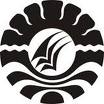 SKRIPSIPENERAPAN METODE MATHERNAL REFLEKTIF DALAM MENINGKATKAN KEMAMPUAN BERBAHASA  ANAK TUNARUNGU KELAS DASAR II       DI SLBN PEMBINA TINGKAT PROVINSI SULAWESI SELATANSENTRA PK-PLKDiajukan untuk Memenuhi Sebagian Persyaratan Guna Memperoleh GelarSarjana Pendidikan (S.Pd) pada Program Studi Pendidikan Luar BiasaStrata satu Fakultas Ilmu Pendidikan Universitas Negeri MakassarOleh:ANDHAR1245040029JURUSAN PENDIDIKAN LUAR BIASAFAKULTAS ILMU PENDIDIKAN UNIVERSITAS NEGERI MAKASSAR2016PERNYATAAN KEASLIAN SKRIPSISaya yang bertanda tangan di bawah ini:Nama	:  AndharNIM	:  1245040029Jurusan/Program Studi	:  Pendidikan Luar BiasaJudul Skripsi	:	Penerapan Metode Mathernal Reflektif dalam Meningkatkan Kemampuan Berbahasa Anak Tunarungu Kelas Dasar II di SLBN Pembina Tingkat Provinsi Sulawesi Selatan Sentra PK-PLK.Menyatakan dengan sebenarnya bahwa skripsi yang saya tulis ini benar merupakan hasil karya saya sendiri dan bukan merupakan pengambil alihan tulisan atau pikiran orang lain yang saya akui sebagai hasil tulisan atau pikiran sendiri.Apabila di kemudian hari terbukti atau dapat dibuktikan bahwa skripsi ini hasil jiplakan atau mengandung unsur plagiat maka saya bersedia menerima sanksi atas perbuatan tersebut sesuai ketentuan yang berlaku.						Makassar,      November 2016						Yang Membuat Pernyataan,						AndharNIM. 1245040029MOTO DAN PERUNTUKANSegala sesuatu yang kita lakukan dengan penuh keikhlasan, usaha dan ketekunan pasti hasilnya sesuai dengan harapan . ( Andhar )Skripsi ini kuperuntukan :. “Kedua orangtuaku tercinta, yang selalu memberikan motivasi, supportnya dan mengajarkanku ketabahan dan makna hidup. do’a kalian adalah semangat, inspirasi dalam hidupku untuk menuju masa depanku. “Saudara-saudaraku, Sahabat yang telah bersamaku mengukir jejak kehidupan. Serta Agama, Bangsa, dan Almamaterku UNM.Semoga ALLAH Ridha Dalam Setiap Langkah Yang Kita Tempuh.ABSTRAKAndhar, 2016. Penerapan Metode Mathernal Reflektif dalam Meningkatkan Kemampuan Berbahasa Anak Tunarungu Kelas Dasar II di SLBN Pembina Tingkat Provinsi Sulawesi Selatan Sentra PK-PLK. Skripsi. Dibimbing oleh Dr. Mustafa, M.Si dan Dra. Hj. St.Kasmawati, M.Si Jurusan Pendidikan Luar Biasa Fakultas Ilmu Pendidikan Universitas Negeri MakasssarMasalah dalam penelitian ini adalah  rendahnya kemampuan berbahasa anak tunarungu kelas dasar II di SLBN Pembina Tingkat Provinsi Sulawesi Selatan Sentra PK-PLK. Rumusan masalah dalam penelitian ini bagaimanakah meningkatkan kemampuan berbahasa melalui metode mathernal reflektif pada anak tunarungu  kelas dasar II di SLBN Pembina Tingkat Provinsi Sulawesi Selatan Sentra PK-PLK.? Tujuan penelitian ini adalah untuk mengetahui peningkatan kemampuan berbahasa melalui metode mathernal reflektif pada anak tunarungu  kelas dasar II di SLBN Pembina Tingkat Provinsi Sulawesi Selatan Sentra PK-PLK. Pendekatan yang digunakan adalah pendekatan kuantitatif. Dengan desain yang digunakan dalam penelitian ini adalah desain one-group  pretes-posttest design yang mengkaji tentang penerapan metode mathernal reflektif dalam meningkatkan kemampuan berbahasa pada anak. Jumlah subjek penelitian ini adalah sebanyak 2 (dua)  orang. Variabel teknik pengumpulan data yang digunakan adalah tes lisan yang diberikan kepada anak sebelum dan sesudah perlakuan. Tes ini dimaksudkan untuk mengumpulkan informasi berupa data tentang kemampuan berbahasa. Sedangkan teknik analisis data analisis deskriptif kuantitatif yang dilakukan terhadap nilai kemampuan berbahasa yang diperoleh anak tunarungu baik sebelum dan sesudah  penerapan metode mathernal reflektif. Hasil penelitian menunjukkan bahwa hasil belajar kemampuan berbahasa anak tunarungu sebelum penerapan metode mathernal reflektif dalam kategori sangat kurang, sedangkan setelah penerapan metode mathernal reflektif dalam kategori baik. Artinya penerapan metode mathernal reflektif dapat meningkatkan kemampuan berbahasa anak tunarungu kelas dasar II.PRAKATASegala puji hanya milik Allah Subhanahu Wa Ta’ala, yang tidak pernah menyia-nyiakan siapapun yang mengharapkan keridhaanNya. Segala puji hanya bagi Allah, yang dengan nikmatNya, segala kebaikan terwujud. Shalawat serta salam semoga senantiasa terlimpah bagi pembawa rahmat semesta alam, Rasulullah Shallallahu ‘Alaihi Wasallam, keluarga, sahabat, dan para pengikutnya hingga akhir zaman.Pertama kali penulis haturkan ungkapan syukur kepadaNya atas limpahan karunia dengan terselesaikannya skripsi ini yang berjudul Penerapan Metode Mathernal Reflektif dalam Meningkatkan Kemampuan Berbahasa Aanak Tunarungu kelas Dasar II di SLBN Pembina Tingkat Provinsi Sulawesi Selatan Sentra PK-PLK.Sebagai seorang hamba yang berkemampuan terbatas, tidak sedikit kendala yang dialami oleh penulis dalam penyusunan skripsi ini. Berkat pertolongan dari Nya dan bantuan berbagai pihak secara langsung maupun tidak langsung sehingga kendala tersebut dapat diatasi. Oleh karena itu dalam kesempatan ini, penulis mengucapkan terima kasih yang tercinta atas segala bimbingan, doa, dan pengorbanan yang tak mungkin sanggup untuk terbalaskan, dan penghargaan yang setinggi-tingginya kepada Dr. Mustafa, M. Si Selaku pembimbing I dan Dra .Hj.Kasmawati, M. Si. Selaku pembimbing II yang dengan sabar, tekun, tulus, dan ikhlas meluangkan waktu, tenaga, dan pikiran dalam memberikan bimbingan, motivasi, arahan, dan saran-saran yang sangat berharga kepada penulis selama penyusunan skripsi.Selanjutnya ucapan terima kasih penulis sampaikan pula kepada:Prof. Dr. H. Husain Syam, M.TP. Rektor Universitas Negeri Makassar yang telah memberi peluang untuk mengikuti proses perkuliahan pada program studi Pendidikan Luar Biasa (PLB) Fakultas Ilmu Pendidikan.Dr. Abdullah Sinring, M. Pd. Dekan Fakultas Ilmu Pendidikan Universitas Negeri Makassar yang telah memberikan izin untuk melakukan penelitian.Dr. Abdul Saman. M. Si.Kons (Wakil Dekan I), Drs. Muslimin. M. Ed (Wakil Dekan II),  Dr. Pattaufi, M. Si (Wakil Dekan III)  dan Dr. Parwoto, M. Pd (Wakil Dekan IV) yang telah  memberikan layanan akademik, administrasi, dan kemahasiswaan selama penulis menempuh pendidikan di Fakultas Ilmu Pendidikan.Dr. Bastiana, M. Si., Ketua Jurusan dan Dra. Tatiana Meidina, M. Si.,  Sekretaris Jurusan dan Drs. Mufa’adi, M.Si., Ketua LAB PLB yang telah memberikan arahan dan motivasi selama menjadi mahasiswa sampai dengan penyelesaian studi.Bapak dan Ibu Dosen Jurusan Pendidikan Luar Biasa, Fakultas Ilmu Pendidikan pada umumnya, yang dengan tulus ikhlas telah mendidik, membimbing dan melayani selama penulis menyelesaikan studi di Universitas Negeri Makassar.Awayundu Said, S.Pd., staf administrasi jurusan Pendidikan Luar Biasa FIP UNM Makassar yang telah memberikan motivasi dan pelayanan administrasi selama menjadi mahasiswa sampai penyelesaian studi. Muhammad Hasyim, S.Pd.,M.Pd. Kepala sekolah, staf di SLBN Pembina Tingkat Provinsi Sulawesi Selatan Sentra PK-PLK, khususnya kepada Ibu Mimin Rusmini,S.Pd.,M.Pd., wali kelas II yang telah memberikan kemudahan dan dukungan kepada penulis sehingga skripsi ini dapat terselesaikan.Seluruh keluarga besarku di Desa Pa’ladingan terkhusus orangtuaku, kakek, om, tante dan  Keluarga Nenek Maryam serta Bapak angkatku (Drs.Syahrun,M.Pd) yang selama ini memberikan motivasi, supportnya dan mengajarkanku ketabahan, dan makna hidup selama penulis berada di bangku perkuliahan hingga menyelesaikan karya ini.Kepada sahabat-sahabat yang ku banggakan Muhammad Aswat Djasman, S.Pd, Rahmaniar, S.Pd, Nurfatiha,S.Pd, Nurfadillah, S.Pd, Aprianti, S.Pd, Rosyida, S.Pd, Nurlindah, Muh,. Anugerah RA, M. Saddan Husein, Harly Wibianto, Syahrul Hakim, Jusman Rudy, M.Ali Imran,  Darma Kadir, S.Pd,  Resty Fausi Amir, S.Pd, M. Amir Iska, S.Pd, Anzarul Syamsu, S.Pd, Andi Ardyansah, S.Pd, Syamsul, S,.Pd. Yang memberikan setumpuk bantuan kepada penulis ditengah-tengah penatnya pikiran saat menyelesaikan karya ini. Terima kasih telah menemani penulis dan menjadi sahabat dan teman terbaik.Teman-teman Pendidikan Luar Biasa Angkatan 2012, HMJ PLB FIP UNM terima kasih juga atas kebersamaannya, menemaniku saat suka maupun duka. Semuannya tidak akan pernah dilupakan oleh penulis.Akhirnya kepada semua pihak yang telah membantu dan tidak sempat disebut namanya, penulis mengucapkan terima kasih. Penulis menyadari tidak akan pernah  bisa membalas semuanya, oleh karena itu penulis hanya bisa berdoa semoga segala budi baik dan niat yang suci serta usaha yang sungguh-sungguh mendapat ridha dari Allah SWT serta senantiasa memberikan Rahmat, Karunia, dan Kebahagiaan kepada mereka di dunia dan akhirat. Aamiin ya rabbal alamin.Makassar,	November  2016PenulisDAFTAR ISI 		                          HalamanHALAMAN JUDUL		iPERSETUJUAN PEMBIMBING		iiPENGESAHAN UJIAN SKRIPSI                                                                            	iiiPERNYATAAN KEASLIAN SKRIPSI		ivMOTTO DAN PERUNTUKAN		vABSTRAK		viPRAKATA		viiDAFTAR ISI		xiDAFTAR TABEL		xiiiDAFTAR GAMBAR		xivDAFTAR LAMPIRAN		xvBAB I 	PENDAHULUANLatar Belakang Masalah 		1Rumusan Masalah		4Tujuan Penelitian		4Manfaat Penelitian		5BAB II	KAJIAN PUSTAKA,KERANGKA PIKIR DAN PERTANYAAN PENELITIANTinjauan Pustaka Kajian Tentang Metode Mathernal Reflektif (MMR)	7Pengertian Metode Mathernal Reflektif (MMR)		7Faktor-faktor Metode Mathernal Reflektif (MMR)		8Langkah-langkah Penerapan Metode Mathernal Reflektif 	9Ciri-ciri Metode Mathernal Reflektif 		11Prinsip-prinsip Metode Mathernal Reflektif		12Pelaksanaan Pengajaran Bahasa dengan  Metode Mathernal Reflektif                                              	13Kemampuan Berbahasa Anak Tunarungu	22Pengertian Bahasa	22Fungsi Bahasa	23Hakikat Bahasa	24Perkembangan Bahasa Tunarungu	25Konsep Ketunarunguan	28Pengertian Tunarungu	28Karakteristik Tunarungu 	30Klasifikasi Anak Tunarungu	31Penyebab Ketunarunguan	32Kerangka Pikir	34Pertanyaan Penelitian 		36BAB III	METODE PENELITIANPendekatan dan Desain Penelitian	37Variabel dan Defenisi Operasional	38Subjek  Penelitian	39Teknik dan Prosedur Pengumpulan Data	39Teknik Analisis Data	41BAB IV	HASIL PENELITIAN DAN PEMBAHASANHasil Penelitian	43Pembahasan Hasil Penelitian	50BAB V	KESIMPULAN DAN SARANKesimpulan	54Saran	54DAFTAR PUSTAKA	56LAMPIRAN-LAMPIRANRIWAYAT HIDUPDAFTAR TABELTabel	Judul	Halaman4.1	Data Skor Tes Awal Pada Anak Tunarungu Kelas Dasar II di SLBN Pembina Tingkat Provinsi Sul-Sek Sentra PK-PLK Sebelum Menggunakan Metode Mathernal Reflektif4.2	Data Skor Tes Kemampuan berbahasa Pada Anak Tunarungu Kelas Dasar II di SLBN Pembina Tingkat  Provinsi Sul-Sel Sentra PK-PLK Setelah Menggunakan Metode Mathernal Reflektif4.3	Data peningkatan Kemampuan berbahasa pada anak tunraungu kelas dasar II di SLBN Pembina Tingkat Provinsi Sul-Sel Sentra PK-PLK sebelum dan setelah menggunakan Metode Mathernal Reflektif		DAFTAR GAMBARGambar	Judul     	        Halaman2.1                    Skema kerangka pikir	                              	354.1.	Visualisasi Nilai Hasil Peningkatan Kemampuan Berbahasa Pada Anak Tunarungu Kelas Dasar II di SLBN Pembina Tingkat Provinsi Sulawesi Selatan Sentra PK-PLK Sebelum Menggunakan Metode Mathernal Reflektif4.4.	Visualisasi Nilai Hasil Peningkatan Kemampuan Berbahasa Pada Anak Tunarungu Kelas Dasar II di SLBN Pembina Tingkat Provinsi Sulawesi Selatan Sentra PK-PLK Setelah Menggunakan Metode Mathernal Reflektif4.6.	Visualisasi Nilai Hasil Peningkatan Peningkatan Kemampuan Berbahasa Pada Anak Tunarungu Kelas Dasar II di SLBN Pembina Tingkat Provinsi Sulawesi Selatan Sentra PK-PLK Sebelum dan Setelah Menggunakan Metode Mathernal ReflektifDAFTAR LAMPIRANLampiran	Judul	Halaman Kurikulum Mata Pelajaran Bahasa Indonesia  Untuk Bahan Pembelajaran Kelas Dasar II Semester II		58Kisi-Kisi Instrumen		59Rencana Pelaksanaan Pembelajaran (RPP)		60Format Hasil Tes Sebelum dan Setelah Penerapan Metode Mathernal Reflektif		64Format Validasi Instrumen		80Dokumentasi		84Persuratan 	   87